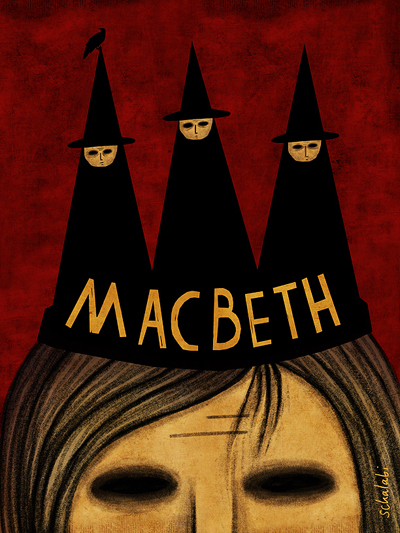 Learning episode 24 Recap questions:How does Macbeth react to news of Banquo’s murder and then to the news that Fleance has escaped?_________________________________________________________________________________________________________________________________________________________________________________________________________Why does Macbeth state ‘The table’s full’?___________________________________________________________________Identify three ways in which Macbeth reacts to the vision he sees at the banquet._________________________________________________________________________________________________________________________________________________________________________________________________________Identify three ways in which Lady Macbeth attempts to take control of Macbeth in this scene?_________________________________________________________________________________________________________________________________________________________________________________________________________What does Macbeth say about Macduff?___________________________________________________________________Why is Hecate angry and what plans does she have for Macbeth?______________________________________________________________________________________________________________________________________How do the audience know Lennox is suspicious of Macbeth?______________________________________________________________________________________________________________________________________How is Scotland described by Lennox?___________________________________________________________________In the space below, explode the quotation you have been given.  This means writing down everything you think you can say about this quotation.  Think aboutYour understanding of this quotation – where does it fit within the playWhich words are keyWhich techniques have been usedThe inferences you can makeThe possible effect that this quotation might have on a reader.EXPLODE A QUOTATION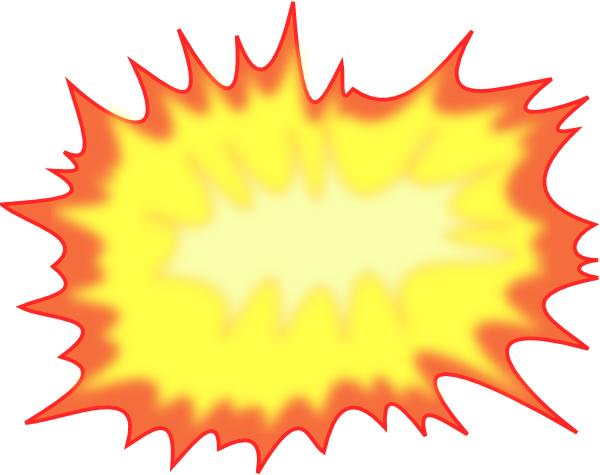 In this scene, Macbeth returns to visit the witches to have further questions answered.  At the start of the scene, we observe the witches in action, preparing their own feast.In this scene, the witches are creating their own feast.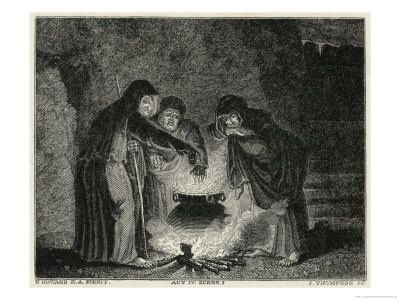 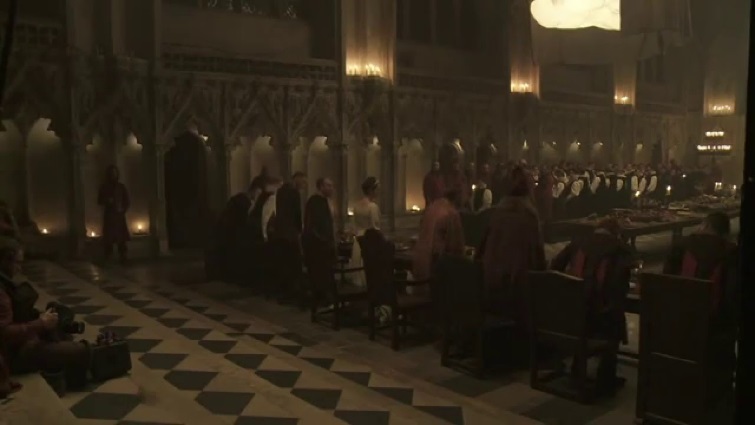 How does this create a parallel scene to Macbeth’s feast?______________________________________________________________________________________________________________________________________What idea is Shakespeare highlighting here?_________________________________________________________________________________________________________________________________________________________________________________________________________How will this intensify the audience’s sense of horror?_________________________________________________________________________________________________________________________________________________________________________________________________________Consider and complete the chart below:Why does the combination of these sounds and words help to build up the power in this scene?________________________________________________________________________________________________________________________________________________________________________________________________________________________________________________________________________________________________________________________________________________________________________________________________________________________________________________________________________________________________________________________________________________________The witches announce Macbeth’s arrival with ‘Something wicked this way comes…’How might an audience respond to this, especially as the words are spoken by the witches?_________________________________________________________________________________________________________________________________________________________________________________________________________Macbeth visits the witches, insisting that he learns more about his future.The witches in response to Macbeth show him three apparitions.  In the chart below, record the significance of each apparition and note how Macbeth responds.Look at Macbeth’s speech between lines 77-89 and consider how the way in which he speaks begins to reflect his fears.After seeing all four prophecies, how far do you think Macbeth feels reassured about his future?  Explain the reason for your choice.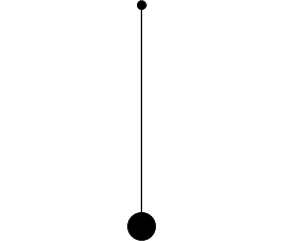 Confident                                                                                                   UnconfidentTwice now Macbeth has had prophecies shown to him by the witches.As Macbeth is leaving the witches, he comes across Lennox.Key questions:Why does Shakespeare have Lennox arrive at this moment?  How is the action being moved forward?_________________________________________________________________________________________________________________________________________________________________________________________________________Look at Macbeth’s aside at the end of this scene.  What is shown in the imagery and techniques about his ambition?____________________________________________________________________________________________________________________________________________________________________________________________________________________________________________________________________________In Macbeth’s aside, are there are ideas mirrored that have been shown before?____________________________________________________________________________________________________________________________________________________________________________________________________________________________________________________________________________Learning episode 25Recap questions:How are the witches’ power conveyed at the start of Act 4, Scene 1?____________________________________________________________________________________________________________________________________________________________________________________________________________________________________________________________________________Why has Macbeth gone to see the witches?______________________________________________________________________________________________________________________________________What three visions do the witches show Macbeth?______________________________________________________________________________________________________________________________________When Macbeth asks about Banquo, what do the witches show him?______________________________________________________________________________________________________________________________________How does Macbeth react to this vision?______________________________________________________________________________________________________________________________________How is Macbeth’s encounter with the witches similar and different to his encounter in Act 1, Scene 3?____________________________________________________________________________________________________________________________________________________________________________________________________________________________________________________________________________In the space below, explode the quotation you have been given.  This means writing down everything you think you can say about this quotation.  Think aboutYour understanding of this quotation – where does it fit within the playWhich words are keyWhich techniques have been usedThe inferences you can makeThe possible effect that this quotation might have on a reader.EXPLODE A QUOTATIONIn Act 4, Scene 2 Lady Macduff learns that her husband has fled to England but trouble lies ahead for her and her son…Re-read the extract above and consider what Lady Macduff says about her husband when she learns he has fled.  What does Ross say in response?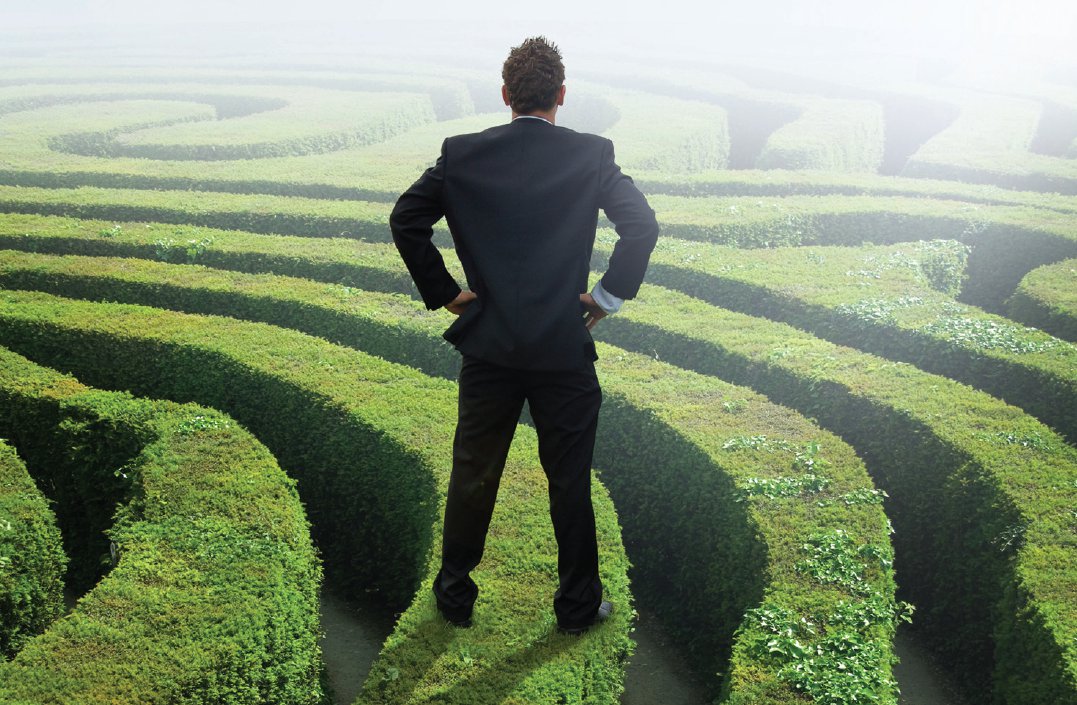 Was Macduff right to act in this way?What is / should be your top priority: yourself, your family or country?  Should Macduff have stayed to protect his family (which might have led to many more people being killed) or was he right to flee?In this part of the scene, Lady Macduff informs her son that his father is a ‘traitor’…Key questions:How is Lady Macduff’s anger towards her husband conveyed in this scene?____________________________________________________________________________________________________________________________________________________________________________________________________________________________________________________________________________Does the son believe his father is a traitor?______________________________________________________________________________________________________________________________________Look at lines 60-62, why are the words uttered by the son, wise words?_________________________________________________________________________________________________________________________________________________________________________________________________________Why is the conversation between Lady Macduff and her son an example of dramatic irony?______________________________________________________________________________________________________________________________________A messenger enters to warn Lady Macduff she is in danger…Is Lady Macduff a character to be admired?  How does she compare to the other women in Macbeth?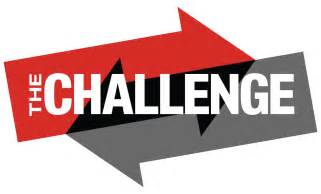 Is Lady Macduff, Lady Macbeth’s foil?Lady Macduff (taken from genderinmacbeth)Lady Macduff provides an example of a woman who generally stays within the bounds of her gender, serving as an appropriate foil to Lady Macbeth’s disorderly dissent.  The first impression of Lady Macduff, however, presents her slightly out of place, as when she receives news that her husband has fled she responds, “His flight was madness.  When our actions do not/Our fears do make us traitors” (IV.ii.3-4).  This criticism against her husband immediately puts Lady Macduff out of place, as women at this time were expected to accept whatever actions their husbands chose and were never permitted to criticize their mistakes.  Yet although this comment is out of character for a woman and places her among the ranks of Lady Macbeth, she is redeemed when she reveals her intentions for this criticism, expressing that Macduff “loves us not/He wants the natural touch, for the poor wren/The most diminutive of birds, will fight/Her young ones in her nest, against the owl” (IV.ii.8-11).  By using the example of birds remaining loyal to their young against any fatal threats, Lady Macduff implies that her husband is disrupting the order of familial bonds by deserting his wife and children when danger lurks nearby.  This criticism therefore separates Lady Macduff from Lady Macbeth because she calls for her husband to see reason and to choose moral actions, while Lady Macbeth’s criticisms were meant to steer her husband to commit acts of violent treachery.  It is Lady Macduff’s determination to restore familial order which leads to her destruction, however, as she is unable to provide protection when Macbeth’s hired murderers attack her and her children and she cries, “Why then, alas/Do I put up that womanly defense/To say I have done no harm?” (IV.ii.75-78).  From this statement, Lady Macduff characterizes the condition of women to be weak and powerless against ruthless forces and his additionally provides commentary on the backward state of Scotland, as the innocent are being killed.  Macbeth’s tyrannical kingship has led to this disorder, and since this rule was initiated by Lady Macbeth’s initial idea of pushing her husband into action, Lady Macduff’s character and death comes to represent the inability to maintain order and tradition when powerful individuals have chosen to rule through chaos. Is Lady Macduff, Lady Macbeth’s foil?_____________________________________________________________________________________________________________________________________________________________________________________________________________________________________________________________________________________________________________________________________________________________________________________________________________________________________________________________________________________Learning episode 26Recap questions:What news does Ross bring for Lady Macduff and how does she react?______________________________________________________________________________________________________________________________________How does Lady Macduff’s son respond to news that his father is a traitor?______________________________________________________________________________________________________________________________________Why does Lady Macduff refuse to flee?______________________________________________________________________________________________________________________________________Why is the son a character to be admired?_________________________________________________________________________________________________________________________________________________________________________________________________________How is pathos created for Lady Macduff and her son?____________________________________________________________________________________________________________________________________________________________________________________________________________________________________________________________________________In the space below, explode the quotation you have been given.  This means writing down everything you think you can say about this quotation.  Think aboutYour understanding of this quotation – where does it fit within the playWhich words are keyWhich techniques have been usedThe inferences you can makeThe possible effect that this quotation might have on a reader.EXPLODE A QUOTATIONIn Act Four, Scene Three Malcolm tests Macduff’s loyalty before Ross arrives with some sad news for Macduff.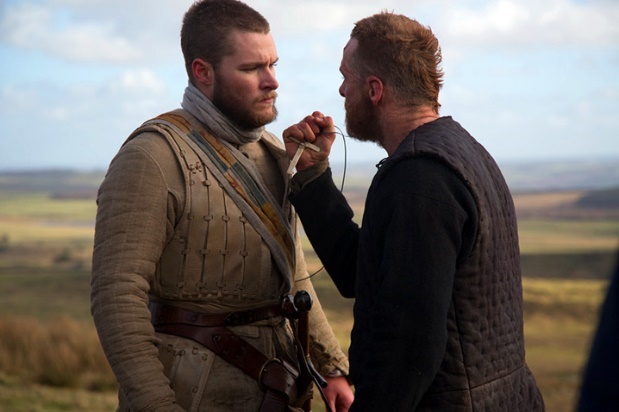 Scotland is ruled by Macbeth, a tyrant whilst England is ruled by Edward.  Shakespeare’s audience would have known that Edward the Confessor was once the patron saint of England and that his tomb in Westminster Abbey had been a place of pilgrimage.How and why has Shakespeare set up a juxtaposition between Edward and Macbeth?_______________________________________________________________________________________________________________________________________________________________________________________________________________________________________________________________________________________________________________________________________________From these descriptions, and others in the scene, what else do we learn about Shakespeare’s ideas of kingship?____________________________________________________________________________________________________________________________________________________________________________________________________________________________________________________________________________In this part of the scene Ross arrives to inform Macduff about the murder of his wife and children…Answer the following questions below:Ross delays telling Macduff about the murder of his wife and children by saying that they are well and at peace.  In what way does Ross both reveal and hide the truth about Macduff’s family’s death to begin with?  Why do you think he delays telling Macduff?_______________________________________________________________________________________________________________________________________________________________________________________________________________________________________________________________________________________________________________________________________________How has Shakespeare used language to reflect Macduff’s grief?  ____________________________________________________________________________________________________________________________________________________________________________________________________________________________________________________________________________How does Malcolm use gender stereotypes as a means of persuasion?  How does Macduff push against such stereotypes to an extent?____________________________________________________________________________________________________________________________________________________________________________________________________________________________________________________________________________How and why is Macduff’s attitude towards Macbeth affected by the news of his family’s murder?____________________________________________________________________________________________________________________________________________________________________________________________________________________________________________________________________________Revenge is the action of hurting or harming someone in return for an injury or wrong suffered at their hands.  In this scene, Macduff is determined to get revenge on Macbeth after he learns Macbeth had his wife and children killed.What other examples of revenge can you think of across the play?  (Bonus points for key quotations)______________________________________________________________________________________________________________________________________________________________________________________________________________________________________________________________________________________________________________________________________________________________________________________________________________________________________________________________________________________________________________________________________________________________________________________________________________________________________________________________________________________________Formative assessmentSECTION A – ShakespeareYou should spend about 45 minutes on this section.Macbeth – from Act 4 Scene 3, lines 69=11In this extract, Malcolm seeks to test Macduff’s loyalty to him.How does Shakespeare present ideas about kingship? Write about:how Shakespeare presents ideas about kingship in the extract.how Shakespeare presents ideas about kingship in the play as a whole.Do it nowChallengeNew knowledgeAct Four.Scene One.  A cavern.  In the middle, a boiling cauldron.Thunder.  Enter the three WitchesFirst Witch1Thrice the brinded cat hath mew’d.Second Witch2Thrice and once the hedge-pig whined.Third Witch3Harpier cries ‘Tis time, ‘tis time.First Witch4Round about the cauldron go;Why are rhyming couplets used here?5In the poison’d entrails throw.6Toad, that under cold stone7Days and nights has thirty-one8Swelter’d venom sleeping got9Boil thou first I’ the charmed pot.ALL 10Double, double toil and trouble;11Fire burn, and cauldron bubble.Second Witch12Fillet of a fenny snake,What are the witches putting into the stew and how might an audience react?13In the cauldron boil and bake;14Eye of newt and toe of frog,15Wool of bat and tongue of dog,16Adder’s fork and blind worm’s sting,17Lizard’s leg and owlet’s wing,18For a charm of powerful trouble,19Like a hell-broth boil and bubble.ALL20Double, double toil and trouble;Why do you think this line is repeated?21Fire burn and cauldron bubble.Third Witch22Scale of dragon, tooth of wolf,What else are the witches putting into the stew and how might an audience react?23Witches’ mummy, maw and gulf24Of the ravin’d salt-sea shark,25Root of hemlock digg’d I’ the dark,26Liver of blaspheming Jew,27Gall of goat, and slips of yew28Silver’d in the moon’s eclipse,29Nose of Turk and Tartar’s lips,30Finger of birth-strangled babe31Ditch-deliver’d by a drab,32Make the gruel thick and slab:33Add thereto a tiger’s chaudron,34For the ingredients of our cauldron.ALL35Double, double toil and trouble:36Fire burn and cauldron bubble.Second Witch37Cool it with a baboon’s blood,38Then the charm is firm and good.Enter HECATE to the other three Witches.HECATE39O well done!  I commend your pains;40And every one shall share I’ the gains;41And now about the cauldron sing,42Like elves and fairies in a ring,43Enchanting all that you put in.Music and a song: Black spiritsHECATE retiresSecond Witch44By the pricking of my thumbs,45Something wicked this way comes.Who are the witches referring to here and why is this significant?46Open, locks,47Whoever knocks!Pen to paper: Parallels with Act 3 Scene 4Pen to paper: How does the way the witches speak and the words they use build up the power of the scene?Plosives: /d/p/b/t/kIdentify the plosive sounds:Double double toil and troubleFire burn and cauldron bubbleFricatives /s/z/Identify the fricative sounds:Sweltered venom, sleeping gotWhy would Shakespeare choose these sounds for the witches?Why would Shakespeare choose these sounds for the witches?Semantic field of deathRe-read the witches’ speech.  List all of the words that you might associate with death.Semantic field of natureRe-read the witches’ speech.  List all of the words that you might associate with nature.Why do you think Shakespeare put a semantic field of death in the speech of the witches?Why do you think Shakespeare put a semantic field of nature and animals in the speech of the witches?  What kind of animals are included?  Why these animals?  What associations do they have?Pen to paper: Macbeth’s arrivalNew knowledgeEnter MACBETHMACBETH1How now, you secret, black, and midnight hags!Why does Macbeth address the witches in this way?2What is’t you do?ALL3A deed without a name.MACBETH4I conjure you, by that which you profess,How has Macbeth’s speech changed since Act 1, Scene 3 towards the witches?5Howe’er you come to know it, answer me:How has Macbeth’s speech changed since Act 1, Scene 3 towards the witches?6Though you untie the winds and let them fight7Against the churches; though the yesty waves8Confound and swallow navigation up;9Though bladed corn be lodged and trees blown down;10Though castles topple on their warders’ heads;11Though palaces and pyramids do slope12Their heads to their foundations; though the treasure13Of nature’s germens tumble all together,14Even till destruction sicken; answer me15To what I ask you.First Witch16Speak.Second Witch17Demand.Third Witch18We’ll answer.First Witch19Say, if thou’dst rather hear it from our mouths,20Or from our masters?MACBETH21Call ‘em; let me see ‘em.First Witch22Pour in sow’s blood, that hath eaten23Her nine farrow; grease that’s sweaten24From the murderer’s gibbet throw25Into the flame.ALL26Come, high or low;27Thyself and office deftly show!Thunder.  First Apparition: an armed Head.MACBETH28Tell me, thou unknown power, -First Witch29He knows thy thought:30Hear his speech, but say thou nought.First Apparition31Macbeth!  Macbeth!  Macbeth! Beware Macduff;32Beware the thane of Fife.  Dismiss me.  Enough.Descends.MACBETH33Whate’er thou art, for thy good caution, thanks;How does Macbeth react to the first apparition?34Thou hast harp’d my fear aright: but one35Word more, -First Witch36He will not be commanded: here’s another,37More potent than the first.Thunder.  Second Apparition: A bloody ChildSecond Apparition38Macbeth!  Macbeth!  Macbeth!MACBETH39Had I three ears, I’ld hear thee.Second Apparition40Be bloody, bold, and resolute; laugh to scorn41The power of man, for none of woman born42Shall harm Macbeth.Descends.MACBETH43Then live, Macduff: what need I fear of thee?What change occurs in Macbeth here?44But yet I’ll make assurance double sure,45And take a bond of fate: thou shalt not live;46That I may tell pale-hearted fear it lies,47And sleep in spite of thunder.Thunder.  Third Apparition: a Child crowned, with a tree in his hand.48What is this49That rises like the issue of a king,50And wears upon his baby-brow the round51And top of sovereignty?ALL52Listen, but speak not to’t.Third Apparition53Be lion-mettled, proud; and take no care54Who chafes, who frets, or where conspirers are:55Macbeth shall never vanquish’d be until56Great Birnam wood to high Dunsinane hill57Shall come against him.Descends.MACBETH58That will never be59Who can impress the forest, bid the tree60Unfix his earth-bound root?  Sweet bodements!  Good!What do the use of exclamatory sentences here reveal about Macbeth’s state of mind?61Rebellion’s head, rise never till the woodWhat do the use of exclamatory sentences here reveal about Macbeth’s state of mind?62Of Birnam rise, and our high-placed Macbeth63Shall live the lease of nature, pay his breath64To time and mortal custom.  Yet my heart65Throbs to know one thing: tell me, if your art66Can tell so much: shall Banquo’s issue everWhat does Macbeth want to know?67Reign in this kingdom?ALL68Seek to know no more.MACBETH69I will be satisified: deny me this,70And an eternal curse fall on you!  Let me know.71Why sinks that cauldron?  And what noise is this?71HautboysFirst Witch72Show!Second Witch73Show!Third Witch74Show!ALL 75Show his eyes, and grieve his heart;76Come like shadows, so depart!A show of Eight Kings, the last with a glass in his hand; GHOST OF BANQUO followingMACBETHHow has Shakespeare used language and structure here to convey Macbeth’s reaction to the show of eight Kings?77Thou art too like the spirit of Banquo: down!How has Shakespeare used language and structure here to convey Macbeth’s reaction to the show of eight Kings?78Thy crown does sear mine eye-balls.  And thy hair,How has Shakespeare used language and structure here to convey Macbeth’s reaction to the show of eight Kings?79Thou other gold-bound brow, is like the first.How has Shakespeare used language and structure here to convey Macbeth’s reaction to the show of eight Kings?80A third is like the former.  Filthy hags!How has Shakespeare used language and structure here to convey Macbeth’s reaction to the show of eight Kings?81Why do you show me this?  A fourth!  Start, eyes!How has Shakespeare used language and structure here to convey Macbeth’s reaction to the show of eight Kings?82What, will the line stretch out to the crack of doom?How has Shakespeare used language and structure here to convey Macbeth’s reaction to the show of eight Kings?83Another yet!  A seventh!  I’ll see no more:How has Shakespeare used language and structure here to convey Macbeth’s reaction to the show of eight Kings?84And yet the eighth appears, who bears a glassHow has Shakespeare used language and structure here to convey Macbeth’s reaction to the show of eight Kings?85Which shows me many more; and some I seeHow has Shakespeare used language and structure here to convey Macbeth’s reaction to the show of eight Kings?86That two-fold balls and treble scepters carry:How has Shakespeare used language and structure here to convey Macbeth’s reaction to the show of eight Kings?87Horrible sight!  Now, I see, ‘tis true;How has Shakespeare used language and structure here to convey Macbeth’s reaction to the show of eight Kings?88For the blood-bolter’d Banquo smiles upon me,How has Shakespeare used language and structure here to convey Macbeth’s reaction to the show of eight Kings?89And points at them for his.How has Shakespeare used language and structure here to convey Macbeth’s reaction to the show of eight Kings?Apparitions vanish90What, is this so?First Witch91Ay, sir, all this is so: but why92Stands Macbeth thus amazedly?93Come, sisters, cheer we up his sprites,94And show the best of our delights:95I’ll charm the air to give a sound,96While you perform your antic round:97That this great king may kindly say, 98Our duties did his welcome pay.Music.  The witches dance and then vanish, with HECATE.MACBETH99Where are they?  Gone?  Let this pernicious hour100Stand aye accursed in the calendar!101Come in, without there!Pen to paper – What do the witches show Macbeth and how does Macbeth react?ApparitionWhat it says to MacbethMacbeth’s reactionAn armoured head without a bodyA bloody childA child wearing a crown and carrying a branchIs there any evidence that Macbeth does not entirely trust the prophecies?Is there any evidence that Macbeth does not entirely trust the prophecies?Is there any evidence that Macbeth does not entirely trust the prophecies?Pen to paper: When Macbeth enquires about Banquo and the future of the monarchy, what is he shown and how does he react?What is Macbeth shown?Link to contextShakespeare shows eight Scottish kings, all ancestors of James I from Banquo’s line to James’ grandfather.How does Macbeth’s dialogue begin to breakdown?  What imagery and techniques help to reveal Macbeth’s inner fears?How does Macbeth’s dialogue begin to breakdown?  What imagery and techniques help to reveal Macbeth’s inner fears?ReflectionAct 1, Scene 3Act 4, Scene 1Where do the witches first appear to Macbeth?What is the setting when Macbeth sees the witches for the second time?What predictions do they make about Macbeth and then about Banquo?What visions do the witches show Macbeth?How do you think Macbeth feels once the witches have disappeared?How do you think Macbeth feels once the witches have disappeared?Consider the similarities and differences between Macbeth’s meeting with the witches in Act 1, Scene 3 and Act 4 Scene 1.Consider the similarities and differences between Macbeth’s meeting with the witches in Act 1, Scene 3 and Act 4 Scene 1.Consider the similarities and differences between Macbeth’s meeting with the witches in Act 1, Scene 3 and Act 4 Scene 1.Enter LENNOXLENNOX102What’s your grace’s will?MACBETH103Saw you the weird sisters?LENNOX104No, my lord.MACBETH105Came they not by you?LENNOX106No, indeed, my lord.MACBETH107Infected by the air whereon they ride;108And damn’d all those that trust them!  I did hear109The galloping of horse: who was’t came by?LENNOX110‘Tis two or three, my lord, that bring you word111Macduff is fled to England.MACBETH112Fled to England!LENNOX113Ay, my good lord.MACBETH114Time, thou anticipates my dread exploits:115The flighty purpose never is o’ertook116Unless the deed go with it; from this moment117The very firstlings of my heart shall be118The firstlings of my hand.  And even now,119To crown my thoughts with acts, be it thought and done:120The castle of Macduff I will surprise;121Seize upon Fife; give to the edge o’ the sword122His wife, his babes, and all unfortunate souls123That trace him in his line.  No boasting like a fool;124This deed I’ll do before this purpose cool.125But no more sights! – Where are these gentlemen?126Come, bring me where they are.ExeuntDo it nowChallengeNew knowledgeScene II.  Fife.  Macduff’s castle.Enter LADY MACDUFF, her Son, and ROSSLADY MACDUFF1What had he done, to make him fly the land?ROSS2You must have patience, madam.LADY MACDUFF3He had none:How does Lady Macduff react to news that Macduff has fled?4His flight was madness: when our actions do not,5Our fears do make us traitors.ROSS6You know not.7Whether it was his wisdom or his fear.LADY MACDUFF8Wisdom!  To leave his wife, to leave his babes,How does Shakespeare use metaphor to convey Lady Macduff’s feelings about her husband?9His mansion and his titles in a placeHow does Shakespeare use metaphor to convey Lady Macduff’s feelings about her husband?10From whence himself does fly?  He loves us not;11He wants the natural touch: for the poor wren,12The most diminutive of birds, will fight,13Her young ones in her nest, against the owl.14All is the fear and nothing is the love;15As little is the wisdom, where the flight16So runs against all reason.ROSS17My dearest coz,How does Ross’ view on Macduff differ from Lady Macduff’s?18I pray you, school yourself: but for your husband,19He is noble, wise, judicious, and best knows20The fits o’ the season.  I dare not speak21Much further;22But cruel are the times, when we are traitors23And do not know ourselves, when we hold rumour24From what we fear, yet know not what we fear,25But float upon a wild and violent sea26Each way and move.  I take my leave of you:27Shall not be long but I’ll be here again:28Things at the worst will cease, or else climb upward29To what they were before.  My pretty cousin,30Blessing upon you!LADY MACDUFF31Father’d he is, and yet he’s fatherless.ROSS32I am so much a fool, should I stay longer,33It would be my disgrace and your discomfort:34I take my leave at once.ExitPen to paper: How do Lady Macduff and Ross’ thoughts on Macduff differ?  Did Macduff respond appropriately?What does Lady Macduff say about her husband?What does Ross say, in response, about Macduff?Why do you think they react so differently to him leaving?  Whose view is most accurate?Why do you think they react so differently to him leaving?  Whose view is most accurate?New knowledgeLADY MACDUFF35Sirrah, your father’s dead;Why do you think Lady Macduff asks her son this?36And what will you do now?  How will you live?Son37As birds do, mother.LADY MACDUFF38What, with worms and flies?Son39With what I get, I mean; and so do they.LADY MACDUFF40Poor bird!  Thou’ldst never fear the net nor lime,41The pitfall nor the gin.Son42Why should I, mother?  Poor birds they are not set for.43My father is not dead, for all your saying.LADY MACDUFF44Yes, he is dead; how wilt thou do for a father?Son45Nay, how will you do for a husband?What impression do you form of the son?LADY MACDUFF46Why, I can buy me twenty at any market.Son47Then you’ll buy ‘em to sell again.LADY MACDUFF48Thou speak’st with all thy with: and yet, I’ faith,49With wit enough for thee.Son50Was my father a traitor, mother?LADY MACDUFF51Ay, that he was.Son52What is a traitor?LADY MACDUFF53Why, one that swears and lies.Son54And be all traitors that do so?LADY MACDUFF55Every one that does so is a traitor, and must be hanged.Son56And must they all be hanged that swear and lie?LADY MACDUFF57Every one.Son58Who must hang them?LADY MACDUFF59Why, the honest men.Son60Then the liars and swearers are fools,How does this utterance reveal the son to be wise?61For there are liars and swearers enow to beat62The honest men and hang up them.LADY MACDUFF63Now, God help thee, poor monkey!64But how wilt thou do for a father?Son65If he were dead, you’ld weep for66Him: if you would not, it were a good sign67That I should quickly have a new father.LADY MACDUFF68Poor prattler, how thou talk’st!Pen to paper: Macduff – a traitor?New knowledgeEnter a MessengerMessenger69Bless you, fair dame!  I am not to you known,70Though in your state of honour I am perfect.71I doubt some danger does approach you nearly:72If you will take a homely man’s advice,73Be not found here; hence, with your little ones.74To fright you thus, methinks, I am too savage;75To do worse to you were fell cruelty,76Which is too night your person.  Heaven preserve you!77I dare abide no longer.ExitLADY MACDUFFHow does Lady Macduff respond to the messenger’s warning?78Whither should I fly?79I have done no harm.  But I remember now80I am in this earthly world; where to do harm81Is often laudable, to do good sometime82Accounted dangerous folly: why then, alas,83Do I put up that womanly defence,85To say I have done no harm?Enter Murderers85What are these faces?First Murderer86Where is your husband?LADY MACDUFF87I hope, in no place so unsanctified88Where such as thou mayst find him.First Murderer89He’s a traitor.Son90Thou liest, thou shag-hair’d villain!What impression is formed of the son when he responds to the murderer with tis?What impression is formed of the son when he responds to the murderer with tis?First Murderer91What, you egg!Stabbing him92Young fry of treachery!Son93He has kill’d me, mother:94Run away, I pray you!DiesExit LADY MACDUFF, crying ‘Murder!’  Exeunt Murderers, following her.Pen to paper: How does Shakespeare create pathos for Lady Macduff and her son?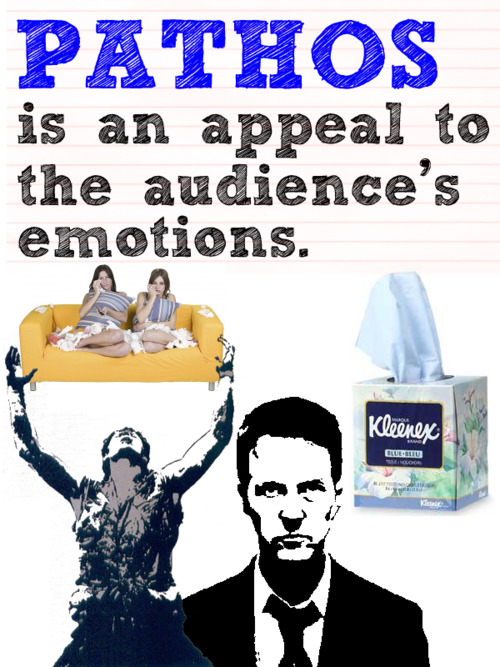 ReflectionIs Lady Macduff a character to be admired?Is Lady Macduff a character to be admired?How does Lady Macduff compare to the witches?How does Lady Macduff compare to Lady Macbeth?Do it nowChallengeNew knowledgeAct Four, Scene ThreeEngland.  Before the King’s PalaceEnter MALCOLM and MACDUFFMALCOLM1Let us seek out some desolate shade, and there2Weep our sad bosoms empty.MACDUFF3Let us ratherWhat do we learn about the state of Scotland?4Hold fast the mortal sword, and like good men5Bestride our down-fall’n birthdom: each new morn6New widows howl, new orphans cry, new sorrows7Strike heaven on the face, that it resounds8As if it felt with Scotland and yell’d out9Like syllable of dolour.MALCOLM10What I believe I’ll wail,11What know believe, and what I can redress,12As I shall find the time to friend, I will.13What you have spoke, it may be so perchance.14This tyrant, whose sole name blisters our tongues,What is the effect of the verb ‘blisters’ here?15Was once thought honest: you have loved him well.16He hath not touch’d you yet.  I am young;How is Malcolm testing Macduff here?17But something18You may deserve of him through me, and wisdom 19To offer up a weak poor innocent lamb20To appease an angry god.MACDUFF21I am not treacherous.MALCOLM22But Macbeth is.23A good and virtuous nature may recoil24In an imperial charge.  But I shall crave25Your pardon;26That which you are my thoughts cannot transpose:27Angels are bright still, though the brightest fell;How does this connect with the witches’ speech in Act 1, Scene 1?28Though all things foul would wear the brows of grace,How does this connect with the witches’ speech in Act 1, Scene 1?29Yet grace must still look so.MACDUFF30I have lost my hopes.MALCOLM31Perchance even there where I did find my doubts.32Why in that rawness let you wife and child,33Those precious motives, those strong knots of love,34Without leave-taking?  I pray you,35Let not my jealousies be your dishonours,36But mine own safeties.  You may be rightly just,37Whatever I shall think.MACDUFF38Bleed, bleed, poor country!39Great tyranny! Lay thou thy basis sure,40For goodness dare not cheque thee: wear thou 41Thy wrongs;42The title is affeer’d!  Fare the well, lord:How does Macduff respond to Malcolm’s questioning?43I would not be the villain that thou think’st 44For the whole space that’s in the tyrant’s grasp,45And the rich East to boot.MALCOLM46Be not offended:What do we learn from the personification of Scotland here?47I speak not as in absolute fear of you.What do we learn from the personification of Scotland here?48I think our country sinks beneath the yoke;49It weeps, it bleeds; and each new day a gash50Is added to her wounds: I think withal51There would be hands uplifted in my right;52And here from gracious England have I offer53Of goodly thousands: but, for all this,54When I shall tread upon the tyrant’s head,55Or wear it on my sword, yet my poor country56Shall have more vices than it had before,57More suffer and more sundry ways than ever,58By him that shall succeed.MACDUFF59What should he be?MALCOLM60It is myself I mean: in whom I knowHow is Malcolm testing Macduff here?61All the particulars of vice so grafted62That, when they shall be open’d, black Macbeth63Will seem as pure as snow, and the poor state64Esteem him as a lamb, being compared 65With my confineless harms.MACDUFF66Not in the legions67Of horrid hell can come a devil more damn’d68In evils to top Macbeth.MALCOLM69I grant him bloody,Whilst Malcolm suggests Macbeth is sinful, what does Malcolm say about himself?70Luxurious, avaricious, false, deceitful,Whilst Malcolm suggests Macbeth is sinful, what does Malcolm say about himself?71Sudden, malicious, smacking of every sin72That has a name: but there’s no bottom, none,73In my voluptuousness: your wives, your daughters,74Your matrons and your maids, could not fill up75The cistern of my lust, and my desire76All continent impediments would o’erbear77That did oppose my will: better Macbeth78Than such an one to reign.MACDUFF79Boundless intemperanceHow does Macduff respond?80In nature is a tyranny; it hath been81The untimely emptying of the happy throne82And fall of many kings.  But fear not yet83To take upon you what is yours: you may84Convey your pleasures in a spacious plenty,85And yet seem cold, the time you may so hoodwink.86We have willing dames enough: there cannot be87That vulture in you, to devour so many88As will to greatness dedicate themselves,89Finding it so inclined.MALCOLM90With this there growsMalcolm describes himself as full of avarice.  What does this mean?91In most ill-composed affection such92A stanchless avarice that, were I king,93I should cut off the nobles for their lands,94Desire his jewels and this other’s house:95And my more-having would be as a sauce96To make me hunger more; that I should forge97Quarrels unjust against the good and loyal, 98Destroying them for wealth.MACDUFF99This avarice100Sticks deeper, grows with more pernicious root101Than summer-seeming lust, and it hath been102The sword of our slain kings: yet do not fear;103Scotland hath foisons to fill up your will.104Of your mere own: all these are portable,105With other graces weigh’d.MALCOLM106But I have none: the king-becoming graces,What do we learn about what true kingship means?107As justice, verity, temperance, stableness,108Bounty, perseverance, mercy, lowliness,109Devotion, patience, courage, fortitude,110I have no relish of them, but abound111In the division of each several crime,112Acting it many ways.  Nay, had I power, I should113Pour the sweet milk of concord into hell,114Uproar the universal peace, confound 115All unity on earth.MACDUFF116O Scotland, Scotland!MALCOLM117If such a one be fit to govern, speak:118I am as I have spoken.MACDUFF119Fit to govern!How does Macduff’s tone change?120No, not to live.  O nation miserable,121With an untitled tyrant bloody-scepter’d,122When shalt thou see thy wholesome days again,123Since that the truest issue of thy throne124By his own interdiction stands accursed,125And does blaspheme his breed?  Thy royal father126Was a most sainted king: the queen that bore thee,127Oftener upon her knees than on her feet,128Died every day she lived.  Fare thee well!129These evils thou repeat’st upon thyself130Have banish’d me from Scotland.  O my breast,131Thy hope ends here!MALCOLM132Macduff, this noble passion, What does Malcolm reveal/133Child of integrity, hath from my soul134Wiped the black scruples, reconciled my thoughts 135To thy good truth and honour.  Devilish Macbeth136By many of these trains hath sought to win me137Into his power, and modest wisdom plucks me138From over-credulous haste: but God above139Deal between thee and me!  For even now140I put myself to thy direction, and 141Unspeak mine own detraction, here abjure142The taints and blames I laid upon myself,143For strangers to my nature.  I am yet144Unknown to woman, never was forsworn,145Scarcely have coveted what was mine own,146At no time broke my faith, would not betray147The devil to his fellow and delight148No less in truth than life: my first false speaking149Was this upon myself: what I am truly,150Is thine and my poor country’s to command:151Whither indeed, before thy here-approach,152Old Siward, with ten thousand warlike men,153Already at a point, was setting forth.154Now we’ll together; and the chance of goodness155Be like our warranted quarrel!  Why are you silent?MACDUFF156Such welcome and unwelcome things at once157‘Tis hard to reconcile.Enter a DoctorMALCOLM158Well; more anon.  Comes the king forth, I pray you?Who is the King of England?Doctor159Ay, sir; there are a crew of wretched soulsWhat power does the king have?160That stay his cure: their malady convinces161The great assay of art; but at his touch -162Such sanctity hath heaven given his hand - 163They presently amend.MALCOLM164I thank you, doctor.Exit DoctorMACDUFF165What’s the disease he means?MALCOLM166‘Tis call’d the evil:167A most miraculous work in this good king;168Which often, since my here-remain in England,169I have seen him do.  How he solicits heaven,170Himself best knows: but strangely-visited people,171All swoln and ulcerous, pitiful to the eye,172The mere despair of surgery, he cures,173Hanging a golden stamp about their necks,174Put on with holy prayers: and ‘tis spoken,175To the succeeding royalty he leaves176The healing benediction.  With this strange virtue,177He hath a heavenly gift of prophecy,178And sundry blessings hang about his throne,179That speak him full of grace.Pen to paper:  How and why does Malcolm test Macduff’s loyalty to him?Pen to paper: How are Scotland and England and, therefore, Macbeth and Edward, juxtaposed to reveal further thoughts about kingship to an audience?Scotland under Macbeth’s ruleEngland under Edward’s ruleWhat do we learn about Macbeth from Malcolm and Macduff’s speech?What do we learn about Edward from Malcolm and Macduff’s speech?What do we learn about Scotland under Macbeth’s rule?What do we learn about England under Edward’s rule?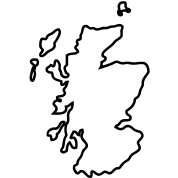 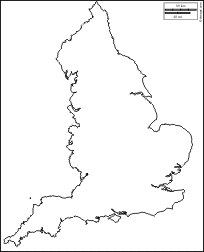 New knowledgeEnter ROSSMACDUFF180See, who comes here?MALCOLM181My countryman; but yet I know him not.MACDUFF182My ever-gentle cousin, welcome hither.MALCOLM183I know him now.  Good God, betimes remove184The means that makes us strangers!ROSS185Sir, amen.MACDUFF186Stands Scotland where it did?ROSS187Alas, poor country!How does Ross contribute to the idea of a suffering Scotland?188Almost afraid to know itself.  It cannot189Be call’d our mother, but our grave; where nothing,190But who knows nothing, is once seen to smile;191Where sighs and groans and shrieks that rend the air192Are made, not mark’d; where violent sorrow seems193A modern ecstasy; the dead man’s knell194Is there scarce ask’d for who; and good men’s lives195Expire before the flowers in their caps,196Dying or ere they sicken.MACDUFF197O, relation198Too nice, and yet too true!MALCOLM199What’s the newest grief?ROSS200That of an hour’s age doth hiss the speaker:201Each minute teems a new one.MACDUFF202How does my wife?ROSS203Why, wellMACDUFF204And all my children?ROSS205Well too.MACDUFF206The tyrant has not batter’d at their peace?ROSS207No; they were well at peace when I did leave ‘em.MACDUFF208But not a niggard of your speech: how goes’t?ROSS209When I came hither to transport the tidings,210Which I have heavily borne, there ran a rumour211Of many worthy fellows that were out;212Which was to my belief witness’d the rather,213For that I saw the tyrant’s power a-foot:214Now is the time of help; your eye in Scotland215Would create soldiers, make our women fight,216To doff their dire distresses.MALCOLM217Be’t their comfort218We are coming thither: gracious England hath219Lent us good Siward and ten thousand men;220An older and a better soldier none221That Christendom gives out.ROSS222Would I could answer223This comfort with the like!  But I have words224That would be howl’d out in the desert air,225Where hearing should not latch them.MACDUFF226What concern they?227The general cause?  Or is it a fee-grief228Due to some single breast?ROSS229No mind that’s honest230But in it shares some woe; though the main part231Pertains to you alone.MACDUFF232If it be mine,233Keep it not from me, quickly let me have it.ROSS234Let not your ears despise my tongue for ever,235Which shall possess them with the heaviest sound236That ever yet they heard.MACDUFF237Hum!  I guess at it.ROSS238Your castle is surprised; your wife and babes239Savagely slaughter’d: to relate the manner,240Were, on the quarry of these murder’d deer,241To add the death of you.MALCOLM242Merciful heaven!What advice does Malcolm give Macduff?243What, man! Ne’er pull your hat upon your brows;244Give sorrow words: the grief that does not speak245Whispers the o’er fraught heart and bids it break.MACDUFF246My children too?ROSS247Wife, children, servants, allWhat technique is used here to emphasise the dead?248That could be found.MACDUFF249And I must be from thence!How do you think Macduff feels as he utters this line?250My wife kill’d too?ROSS251I have said.MALCOLM252Be comforted:253Let’s make us medicines of our great revenge,254To cure this deadly grief.MACDUFF255He has no children.  All my pretty ones?Why do you think this line is significant?256Did you say all?  O hell-kite!  All?257What, all my pretty chickens and their dam258At one fell swoop?MALCOLM259Dispute it like a man.What advice is Malcolm offering Macduff here?MACDUFF260I shall do so;Do you think this helps to present a better man?261But I must also feel it as a man:262I cannot but remember such things were,263That were most precious to me.  Did heaven look on, 264And would not take their part?  Sinful Macduff,How is the theme of guilt evident here?265They were all struck for thee! Naught that I am,266Not for their own demerits, but for mine,267Fell slaughter on their souls.  Heaven rest them now!MALCOLM268Be this the whetstone of your sword: let grief269Convert to anger; blunt not the heart, enrage it.MACDUFF270O, I could play the woman with mine eyesHow would men seek their revenge during this time?271And braggart with my tongue!  But, gentle heavens,272Cut short all intermission; front to front273Bring thou this fiend of Scotland and myself;274Within my sword’s length set him; if he ‘scape,275Heaven forgive him too!MALCOLM276This tune goes manly.277Come, go we to the king; our power is ready;278Our lack is nothing but our leave; Macbeth279Is ripe for shaking, and the powers above280Put on their instruments.  Receive what cheer you may:281The night is long that never finds the day.Exeunt.Pen to paperReflectionMALCOLM69I grant him bloody,70Luxurious, avaricious, false, deceitful,71Sudden, malicious, smacking of every sin72That has a name: but there’s no bottom, none,73In my voluptuousness: your wives, your daughters,74Your matrons and your maids, could not fill up75The cistern of my lust, and my desire76All continent impediments would o’erbear77That did oppose my will: better Macbeth78Than such an one to reign.MACDUFF79Boundless intemperance80In nature is a tyranny; it hath been81The untimely emptying of the happy throne82And fall of many kings.  But fear not yet83To take upon you what is yours: you may84Convey your pleasures in a spacious plenty,85And yet seem cold, the time you may so hoodwink.86We have willing dames enough: there cannot be87That vulture in you, to devour so many88As will to greatness dedicate themselves,89Finding it so inclined.MALCOLM90With this there grows91In most ill-composed affection such92A stanchless avarice that, were I king,93I should cut off the nobles for their lands,94Desire his jewels and this other’s house:95And my more-having would be as a sauce96To make me hunger more; that I should forge97Quarrels unjust against the good and loyal, 98Destroying them for wealth.MACDUFF99This avarice100Sticks deeper, grows with more pernicious root101Than summer-seeming lust, and it hath been102The sword of our slain kings: yet do not fear;103Scotland hath foisons to fill up your will.104Of your mere own: all these are portable,105With other graces weigh’d.MALCOLM106But I have none: the king-becoming graces,107As justice, verity, temperance, stableness,108Bounty, perseverance, mercy, lowliness,109Devotion, patience, courage, fortitude,110I have no relish of them, but abound111In the division of each several crime,112Acting it many ways.  Nay, had I power, I should113Pour the sweet milk of concord into hell,114Uproar the universal peace, confound 115All unity on earth.